Anexo 11 – Aula de campo – coleções zoológicas UNIR – Major Guapindaia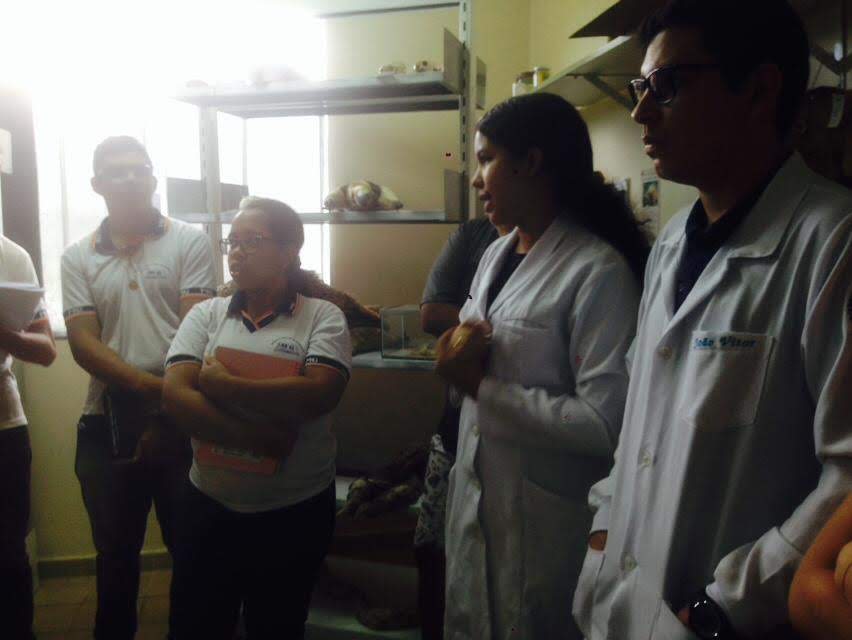 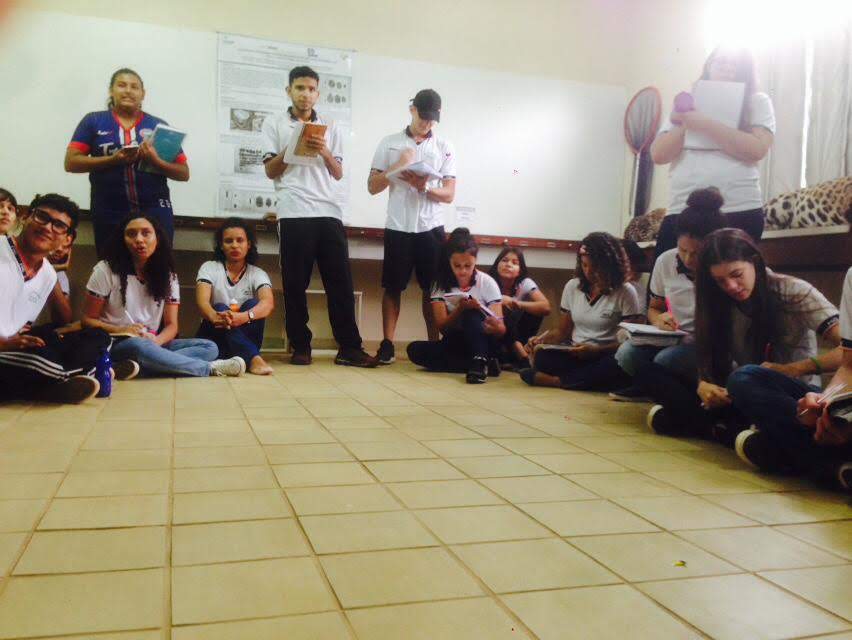 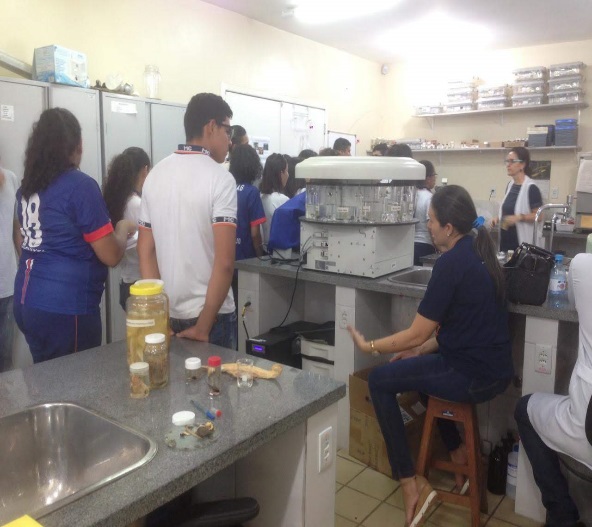 